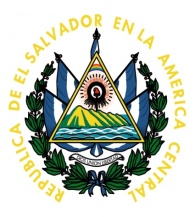 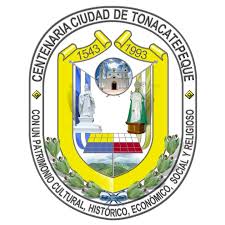 REF. 0044UAIP2018 UNIDAD DE ACCESO A LA INFORMACION PUBLICA, ALCALDIA MUNICIPAL DE TONACATEPEQUE, a las once horas y cincuenta y un minutos del día 19 de abril del año 2018CONSIDERANDO:Que en fecha 6 de abril  del dos mil dieciocho, El Señor___________________, solicitó información relativa a: DOCUMENTACION COMPLETA Y FOLIADA  Y CERTIFICADA DE SU EXPEDIENTE LABORAL.Que la información solicitada por la ciudadana ya mencionada, fue requerida a Recursos Humanos  con la respectiva autorización de Gerencia General para gestionar dicha información.Se obtuvo respuesta a la solicitud del Interesado por par de Recursos HumanosTomando en cuenta lo Expresado en el anterior memorándum se RESUELVE: En tal sentido de acuerdo a lo establecido en el art. 50 lit. “i” LAIP se RESUELVE: con base en los art. 71 y 72 entregar la Información.NOTIFIQUESE.  Licda. Gilda Eugenia Moncada Fuentes                         Oficial de Información                                                               